LSI最新テクノロジーセミナー（大阪）　参加申込書下記内容をご記入いただき、メールまたはFAXにてご返信下さい。E-mail : sss@ask-corp.co.jpFAX : 03-5215-5651お問合せ先：　株式会社アスク マーケティング部 山本操Tel : 03-5215-5797, Fax : 03-5215-5651  E-mail : sss@ask-corp.co.jp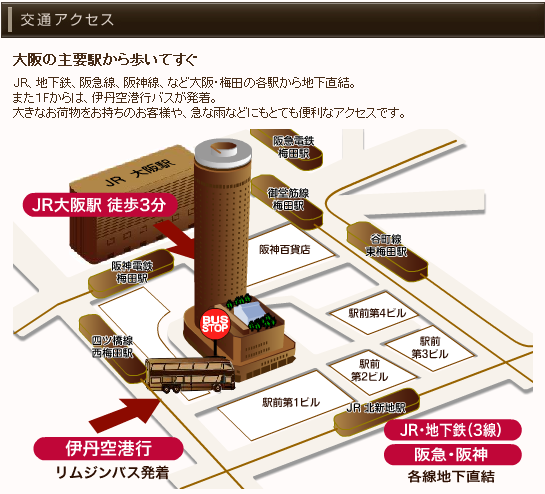 会場／大阪マルビル　大阪第一ホテル　6F「マーキス」住所／大阪府大阪市北区梅田1-9-20電話番号：06-6341-4411交通/JR大阪駅から徒歩3分ほか貴社名部署名役職お名前電話FAXE-mail